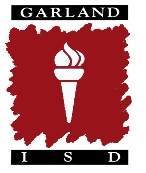 Club Hill Elementary Parent Involvement PolicyClub Hill Elementary recognizes that a child’s education is a responsibility shared by the school and family during the entire period the child spends in school.  To support the goal that all children succeed academically and in life, the school and parents must work together as partners.An annual meeting will be held to inform parents of the school’s participation in Title I, and to explain the Title I requirements and the right of parents to be involved. The school will hold the meeting at a time convenient for parents and will offer additional parental involvement meetings, such as in the morning or evening, so that as many parents as possible are able to attend.  The school will invite all parents of children participating in the school’s Title I program and will encourage them to attend.  Parents will be involved in the planning, review, and improvement of the school’s parental involvement policy and in the development of the school wide program in an organized, ongoing, and timely way.Volunteers will be recruited to serve on the Campus Improvement Team (CIT) and Parent Advisory Committee (PAC)The CIT will be responsible for the joint development of the school wide plan and the PAC will be responsible for the joint development of the Parental Involvement Policy.The CIT and PAC will meet monthly to address campus needs as they relate to the school wide plan and the Parental Involvement Policy.Parents will be given the opportunity to comment on the school wide plan and Parental Involvement Policy when they are made public to the communityAn annual review, evaluation, and revision of the Parental Involvement Policy and school wide plan will occur in the spring semester and will include parents through surveys and focus group as well as the CIT.  Parents of participating children will be provided information about Title I programs in an easily understood and uniform format.  Parents with disabilities will be provided information in alternative formats upon request whenever reasonably possible.  Parents will receive information in a language they can understand whenever reasonably possible.Automated phone system, memos/notes and school newslettersCampus web page Information provided to parents about the Title I programs includes a description and explanation of the school’s curriculum, assessments, and achievement levels children are expected to reach.  The school will give parents this information in the following ways:The annual Title I meeting, regular parent teacher conferencesTitle I meetings and Family Nights throughout the yearWeekly folders, classroom newsletters and grade level meetingsMeet the Teacher night, progress reports and report cardsPerot Museum Family Science NightClass DojoEach parent will be provided a report about their child’s performance on the State assessment in at least Reading and MathOpportunities for regular meetings for parents to give suggestions and to participate, as appropriate, in decisions about the education of their children will be provided at the parent’s request.  The school will respond to any such suggestions as soon as practicably possible.Through prearranged meetings with the Title I Parent Involvement LiaisonThrough meetings with the student’s teacher which may include the Title I Parent Involvement Liaison, the principal, and other staff as appropriateThrough meetings with the Student Support TeamClub Hill Elementary will give the district any parent comments if the school wide plan is not satisfactory to parents of children attending Shorehaven Elementary.Parents of children attending Shorehaven Elementary may submit comments in writing to their child’s teacher, the Title I Parent Involvement Liaison, or the principal. In order to build and support a strong partnership among the school, parents, and community, and to improve student achievement, Shorehaven Elementary will do the following:Club Hill Elementary will help parents to better understand the state and district standards, the assessments and how to monitor their child’s progress.Regular parent teacher conferences, progress and report cardsTitle I meetings and Family Nights throughout the yearWeekly folders, classroom newsletters and Meet the Teacher night Each parent will be provided a report about their child’s performance on the State assessment in at least Reading and Math.Materials and training to help parents work with their child will be provided. Parent conferences, online grade book class and weekly foldersProfessional development for teachers, principals, and other school staff, will be provided, with the assistance of parents, in the following areas:The value of working with parents and the ways that parents help their children achieve and support the schoolHow to communicate and work with parents as equal partnersHow to implement and coordinate parent programsHow to build ties between parents and the schoolClub Hill Elementary will work with other parental involvement programs when appropriate.Parents as Teachers and Healthy Kids.The campus Parent Involvement Liaison will make sure that information related to school and parent programs, meetings, and other activities is sent in a format that parents can easily understand and whenever reasonably possible in a language that parents can understand.Copies of flyers, phone messages, and other notices will be kept as documentation by the Title I Parent Involvement LiaisonReasonable support for parental involvement activities will be provided.Funds set aside for parental involvement will be spent on the agreed upon activitiesSubs will be provided as necessary so that teachers may participate in parental involvement activitiesMaterials and refreshments will be provided when possibleCommunity organizations and business are encouraged to participate in parental involvement activities.Local businesses are active members of our Campus Improvement TeamPartnerships with organizations and businesses are coordinated through the Garland ISD Education Foundation.Club Hill Elementary is committed to the success of students.  We will work together with parents to make sure that our Title I program is effective in developing students who achieve. Shared Responsibilities for High Student Academic Achievement. As a part of the Campus Parent Involvement Policy, a School-Parent Compact will be developed jointly with parents.  This compact will outline how parents, the entire school staff, and students will work together for improved student achievement.